STUDI KASUSASUHAN KEBIDANAN NEONATUS PADA BAYI NY. “M” DI PMB  KARTINI, S.Tr. Keb DESA PANDANREJO KEC. WAGIR - KAB. MALANGLAPORAN TUGAS AKHIR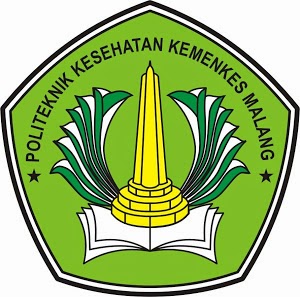 DISUSUN OLEH:ARINDAH AYU RACHMAWATINIM. 1602100016KEMENTERIAN KESEHATAN REPUBLIK INDONESIAPOLITEKNIK KESEHATAN KEMENKES MALANGJURUSAN KEBIDANANPROGRAM STUDI DIPLOMA III KEBIDANAN MALANG2019